“UCSD’s Korean Studies on a Quick Ascent”
(Chungang ilbo, September 21, 2010)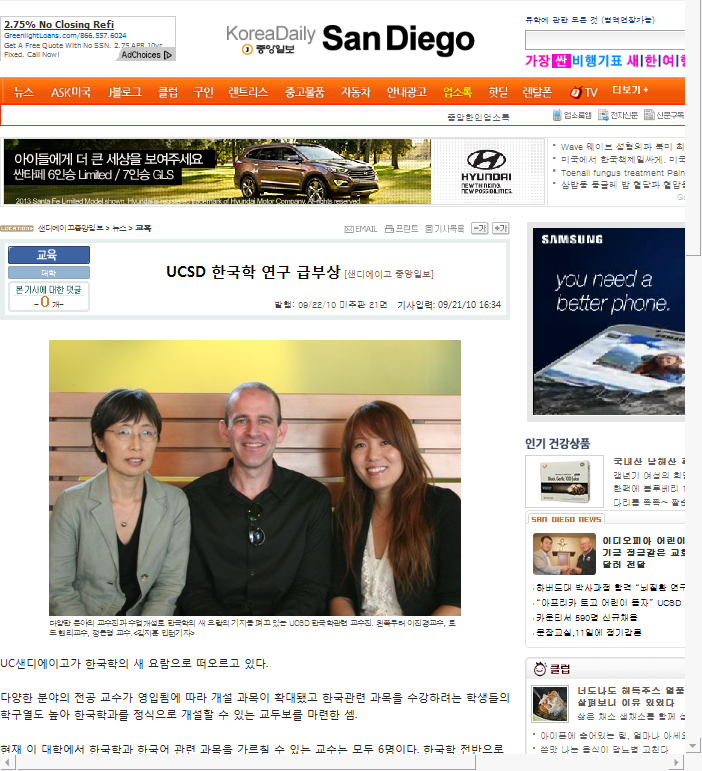 